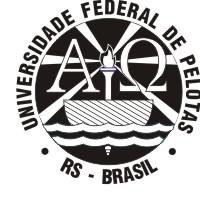 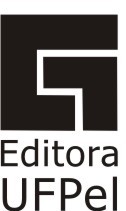 MINISTÉRIO DA EDUCAÇÃOUNIVERSIDADE FEDERAL DE PELOTASEDITORA E GRÁFICA UNIVERSITÁRIAEDITAL 014  /2013 A Editora e Gráfica Universitária, da Universidade Federal de Pelotas,   torna pública a abertura de processo para a seleção de 10 (dez)  alunos dos Cursos de Graduação da UFPel interessados em participar da 41ª Feira do Livro de Pelotas, na condição de Bolsistas Voluntários – sem remuneração, exercendo atividades junto à Livraria Universitária.O período de trabalho será de 31 de outubro a 17 de novembro de 2013, com jornada de 4 horas diárias, na Livraria Universitária, no Casarão 8, no entorno da Praça Coronel Pedro Osório, Centro de Pelotas.Os interessados deverão apresentar currículo até às 17h do dia 29 de outubro, na Secretaria da Editora e Gráfica Universitária, na Rua Lobo da Costa, 447, Centro, Pelotas.A relação dos selecionados ocorrerá no dia 30 de outubro, no período da tarde, no site da UFPel – www.ufpel.edu.br .Pelotas, 23 de outubro de 2013.Profª Denise Marcos BussolettiDiretora da EGU